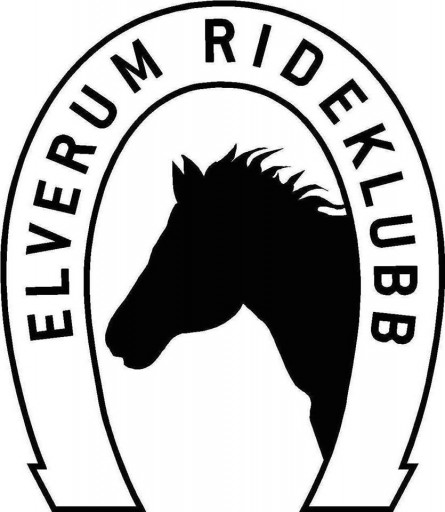 SAKER:
Stevner 2022Sommerstevne 25. og 26. Juni. Dressur 25. Juni. Sprang 26. JuniNina og Michelle forespør ulike dommere, banebyggere, stewarder og sekretærer. Høststevne 20. og 21. AugustDressur 20. AugustSprang 21. AugustNina og Michelle forespør ulike dommere, banebyggere, stewarder og sekretærer. Oppdatering ridehallPrisliste som vil bli tatt opp med resten av styremedlemmene før den blir hengt opp (tenkt pris inntil ridehallen er forbedret):Innkjøp ATV Vi har fått tilbud om innkjøp av ATV med snøskjær. Nina undersøker dette videre før vi tar avgjørelse på eventuelt salg av traktoren og innkjøp av ATV. Årsmøte Nina tar ansvar for innkalling til årsmøte. Sendes ut senest 22. Januar. Dato for innkomne saker står vil stå i innkallingen. Dato for møtet: Tirsdag 22. februar 2022. Silje tar ansvar for å registrere startende for Elverum Rideklubb i 2021. Nina, Silje, Knut, Beate og Michelle19.01.2022 kl. 20:00.
Teams eller Storgata 4. Inkludert:Pris:Hele anlegget (ridehall, utebane, parkering, kiosk og tilgang til toaletter) pr dag.
Anlegget er stengt for andre.3000. Ta evt kontakt. Hele anlegget (ridehall eller utebane, parkering og toaletter) pr dag.
Anlegget er stengt for andre.1500. Ta evt kontakt. Årskort medlemmer2000Årskort andre4000Årskort familie med 3 medlemmer eller mer.Ta kontakt.Halvårskort medlemmer1200Halvårskort andre2000Enkeltgang, organisert trening (alle)100Enkeltgang egentrening, medlem150Enkeltgang egentrening, andre200Boksleie døgn (alle)
Flis kommer i tillegg kr 100 pr. stk.250Ansvar ved leie av anlegget vårt:Vipps fasilitetsleie før du forlater anlegget til 94227 (OBS: unndratt betaling vil medføre bot på 500,- pr økt). Følg reglene for bruk av utebane, ridehall, parkering og uteområdet. Se egne instrukser på anlegget. Uavhengig av gren eller bakketrening av hest skal man bruke hjelm når du benytter anlegget. Ved sprangridning og ryttere under 18 år skal det bæres sikkerhetsvest. Velkommen til en hyggelig trening/aktivitet hos oss på anlegget til
 Elverum Rideklubb Ansvar ved leie av anlegget vårt:Vipps fasilitetsleie før du forlater anlegget til 94227 (OBS: unndratt betaling vil medføre bot på 500,- pr økt). Følg reglene for bruk av utebane, ridehall, parkering og uteområdet. Se egne instrukser på anlegget. Uavhengig av gren eller bakketrening av hest skal man bruke hjelm når du benytter anlegget. Ved sprangridning og ryttere under 18 år skal det bæres sikkerhetsvest. Velkommen til en hyggelig trening/aktivitet hos oss på anlegget til
 Elverum Rideklubb 